Publicado en Madrid el 24/01/2023 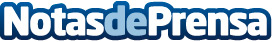 Pablo Gil, analista jefe de XTB: "Los inversores tienen en 2023 un año de grandes oportunidades de inversión, aunque los riesgos seguirán siendo importantes"XTB presenta ‘2023, 3 escenarios de inversión para un año de riesgo y oportunidad’, un completo análisis con las claves que marcarán los mercados este año. Para el analista jefe del bróker online el escenario más probable durante este ejercicio será el denominado ‘El feo’ Datos de contacto:Círculo de Comunicación910 00 19 48Nota de prensa publicada en: https://www.notasdeprensa.es/pablo-gil-analista-jefe-de-xtb-los-inversores Categorias: Finanzas Sociedad Emprendedores Criptomonedas-Blockchain http://www.notasdeprensa.es